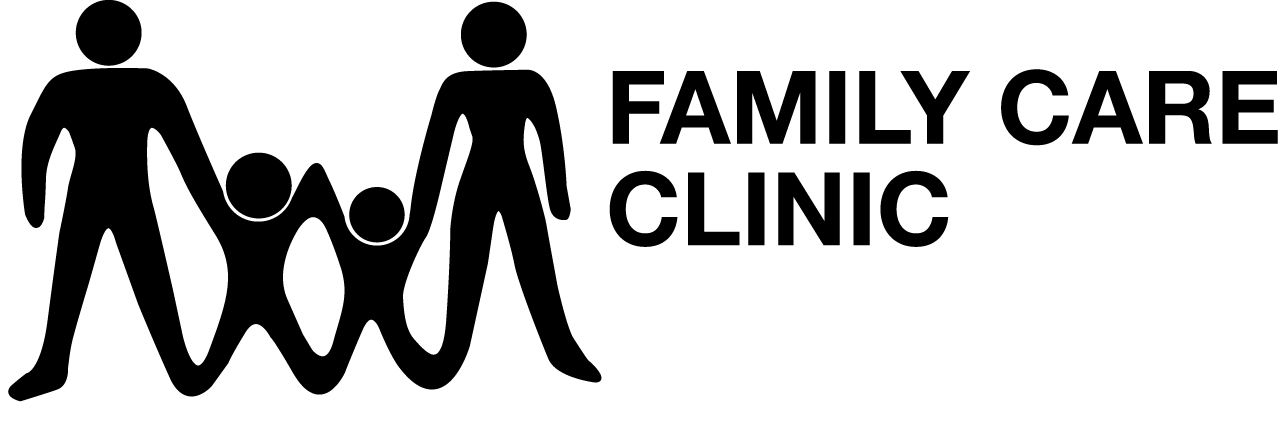 HIPPA Privacy Practice AcknowledgmentI have received the Notice of HIPPA Privacy Practice and I have been provided an opportunity to review it.Name_________________________________________________DOB____________________Signature______________________________________________________________________Date___________________________